/ – Klatschmohn, Ringelblume, Dill und wilde Möhre – das alles und noch mehr steckt in den Samentütchen „Insekten-Liebling”, die Kundinnen und Kunden in teilnehmenden Edeka-Märkten im Südwesten am Montag, 20. März, ab einem Einkauf im Wert von zehn Euro und solange der Vorrat reicht, erhalten. Die Samentütchen enthalten verschiedene Wildkräuter und Kulturarten können im Garten oder in mehreren Blumenkästen oder -töpfen auf dem Balkon ausgesät werden. Nach wenigen Wochen sprießen dann Wild- und Kulturpflanzen, die vielen Insekten wichtige Nahrung bieten. „Schmetterlinge, Wildbienen, Käfer – viele der nützlichen Tierchen sind mittlerweile vom Aussterben bedroht. Denn sie finden immer weniger Lebensraum und Nahrung. Und dabei würde ohne Insekten das Gleichgewicht der Natur bald aus den Fugen geraten“, erläutert Michaela Meyer, Nachhaltigkeitsbeauftragte der Edeka Südwest, und ergänzt: „Daher haben wir 2014 in unseren Märkten die ersten Samentüten an unsere Kundinnen und Kunden verteilt und freuen uns, dass die Aktion jedes Jahr so gut angenommen wird und dadurch schon viele bunte Blumenwiesen entstanden sind.“Blumenwiesen so groß wie 1.781 FußballfelderSeit Beginn der Aktion im Jahr 2014 wurden über 6,3 Millionen Samentüten verteilt. Das ergibt eine Blühfläche von insgesamt mehr als 12,7 Millionen Quadratmetern, eine Fläche so groß wie 1.781 Fußballfelder.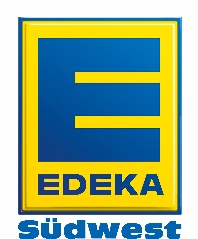 